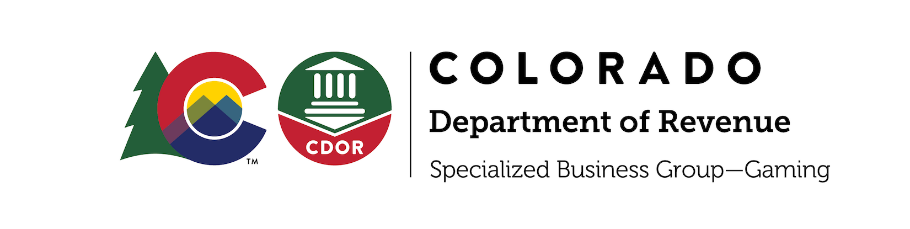  Division of GamingSlot Machine Incident ReportIncident Description (i.e. general description, timeline, persons involved, etc):Possible Cause if Identified: Please include an electronic copy of all pictures, videos, applicable system reports, machine logs and Machine Entry Access Log (MEAL) books associated with this incident.General InformationToday’s Date:Casino:       Casino:       Date of Incident:Time of Incident:Machine InformationAsset Number:Asset Number:Location:Serial Number:Serial Number:Manufacturer:Game theme:Game theme:Game theme:Critical Program Storage Media (Main Program) ID Number/Version:Critical Program Storage Media (Main Program) ID Number/Version:Critical Program Storage Media (Main Program) ID Number/Version:Base ID Number/Version:Base ID Number/Version:Base ID Number/Version:Graphics ID Number/Version:Graphics ID Number/Version:Graphics ID Number/Version:Sound ID Number/Version:Sound ID Number/Version:Sound ID Number/Version:Other Associated Software:Other Associated Software:Other Associated Software:Bill Validator Hardware ID/Software:Bill Validator Hardware ID/Software:Bill Validator Hardware ID/Software:Printer Hardware ID/Software:Printer Hardware ID/Software:Printer Hardware ID/Software:Coin Acceptor Hardware ID/Software:Coin Acceptor Hardware ID/Software:Coin Acceptor Hardware ID/Software:Other Associated Firmware:Other Associated Firmware:Other Associated Firmware:Other Applicable Information:Other Applicable Information:Other Applicable Information:Machine Options and Settings: Denomination(s) enabled:Denomination(s) enabled:Machine Options and Settings: Pay table(s) enabled:(Attach sheet if multi-denom/multi-game).Pay table(s) enabled:(Attach sheet if multi-denom/multi-game).Machine Options and Settings: Hopper limit:Hopper limit:Machine Options and Settings: Credit limit:     Credit limit:     Machine Options and Settings: Bill acceptor limit:Bill acceptor limit:Machine Options and Settings: Jackpot limit:Jackpot limit:Machine Options and Settings: Validation / redemption setup:Validation / redemption setup:Machine Options and Settings: Machine Options and Settings: Machine Options and Settings: System InformationSystem InformationSystem InformationSystem InformationSystem InformationSystem manufacturer:System main program version:Sentinel/PT/GMU Model:Sentinel/PT/GMU Version:SAS Version:Associated Firmware Information:Other Applicable Information:Communication (comm.) options:Comm. channels enabled:Progressive InformationProgressive Type:Progressive Controller ID / model #:Progressive Setting:Controller Program ID Number/Version:Other Applicable Information:Comments:Casino representative: (print)Date Signed:X_____________________________________________X_____________________________________________Signature:Signature:X_____________________________________________  X_____________________________________________  Sign upon receiving evidence (Lab representative):Date Signed:X_____________________________________________X_____________________________________________